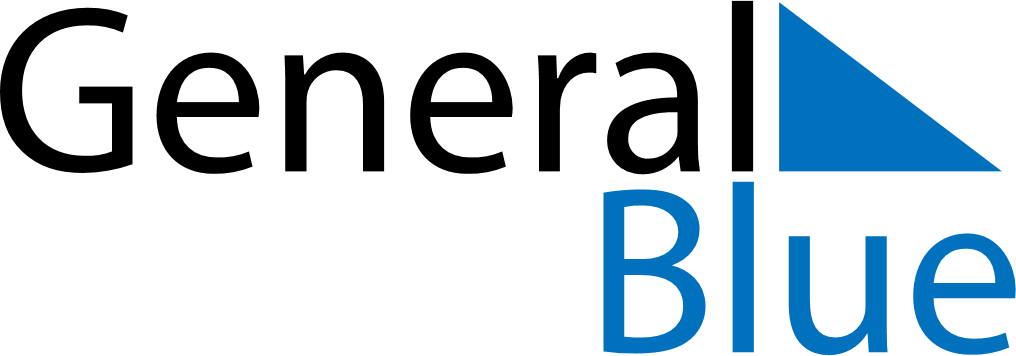 May 2018May 2018May 2018May 2018May 2018May 2018ParaguayParaguayParaguayParaguayParaguayParaguaySundayMondayTuesdayWednesdayThursdayFridaySaturday12345Labour Day678910111213141516171819Independence DayIndependence Day202122232425262728293031NOTES